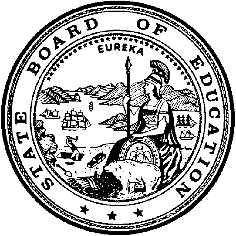 California Department of EducationExecutive OfficeSBE-003 (REV. 11/2017)imab-adad-jan22item01California State Board of Education
January 2022 Agenda
Item #03SubjectThe California Assessment of Student Performance and Progress and the English Language Proficiency Assessments for California: Approval of the Proposed Contract Amendment Extension with the University of California, Santa Cruz for the California Educator Reporting System; Approval of Revisions to the Student Score Reports for the California Assessment of Student Performance and Progress and the English Language Proficiency Assessments for California; and an Update on Program Activities.Type of ActionAction, InformationSummary of the Issue(s)Pursuant to California Education Code (EC) Section 60643(b), the California Department of Education (CDE) shall develop and the State Superintendent of Public Instruction and the California State Board of Education (SBE) shall approve California Assessment of Student Performance and Progress (CAASPP) contracts. In approving an amendment to a CAASPP contract, the CDE, in consultation with the SBE, may make material amendments to the contract that do not increase the contract cost. Contract amendments that increase contract costs may be made only with the approval of the CDE, the SBE, and the California Department of Finance.EC Section 60602.6 was added in 2016 to provide that all California computer-based assessments utilize the same technology infrastructure in order to minimize their impact on teachers, administrators, and state resources. Therefore, the CDE brings to the SBE for approval a proposed contract amendment to the interagency agreement between the CDE and the University of California, Santa Cruz (UCSC). The CDE proposes that the CDE-UCSC interagency agreement continue to provide, through June 30, 2027, an educator reporting system for the English Language Proficiency Assessments for California (ELPAC) and other CAASPP assessments, as appropriate. This item also seeks approval of revisions to the 2021–22 CAASPP and ELPAC Student Score Reports (SSRs).In addition, this item provides an update on recent events and developments related to the CAASPP, the ELPAC, and formative assessment resources available in Tools for Teachers. Attachment 1 provides the CAASPP and ELPAC outreach and professional development activities from September through December 2021.RecommendationsThe CDE recommends that the SBE approve the following: An amendment extending the contract that includes the current CDE-UCSC interagency agreement as well as the customization, configuration, and implementation of the California Educator Reporting System (CERS). In addition, the CDE recommends that the SBE authorize the CDE to make technical edits to the amendment as needed prior to its execution.Minor but necessary revisions to the 2021–22 SSRs for the CAASPP and the ELPAC Brief History of Key IssuesThe following sections provide a summary of developments and updates related to the CAASPP, with information on the requested action regarding the CDE-UCSC interagency agreement, information on the requested action regarding revisions to the CAASPP and ELPAC SSRs, and updates on the Smarter Balanced Demonstration of Concept study, California Science Test (CAST), the California Alternate Assessment (CAA) for Science, science formative assessment resources, the Summative ELPAC, and the Alternate ELPAC.California Department of Education–University of California, Santa Cruz Interagency Agreement and CERS Contract ExtensionIn November 2018, the SBE approved an amendment to the CDE’s interagency agreement with UCSC, which included the customization, configuration, and implementation of CERS (previously used only for Smarter Balanced Interim Assessments) for CAASPP non-Smarter Balanced and ELPAC assessments. The amendment to the interagency agreement included the contract term from July 1, 2018, through June 30, 2022. This agreement has strengthened California’s online assessment system by providing a single source for local educational agency (LEA) staff to access assessment results from the Smarter Balanced Interim Assessments, Smarter Balanced Summative Assessments, the ELPAC, the CAST, CAAs, and the California Spanish Assessment (CSA).The CDE recommends the contract be extended through June 30, 2027, to continue the customization, configuration, and implementation of CERS. The details of the contract extension can be found in Attachment 2. Funding for 2022–23 and beyond will be contingent on an annual appropriation being made available from the Legislature in future fiscal years.Revisions to the CAASPP and ELPAC SSRsThe CDE requests that the SBE approve the proposed revisions to the 2021–22 CAASPP and ELPAC SSRs. The proposed revisions are necessary in order to reflect the most recent updates to test administration and ensure that key information regarding student performance is communicated clearly to parents. The CDE recommends that the school and state averages be removed from each of the CAASPP SSRs. This is because these averages would not be conducive to understanding and contextualizing student performance from the 2021–22 administration. In previous administrations, the school and state averages were calculated using the mean of the school and state averages for the prior three administrations. Those three-year averages have been used because the school and state averages for the current year cannot be generated until after the test administration year is completed, at which time many SSRs have already been generated and delivered. Because state testing was suspended in 2019–20 and testing volumes were significantly lower than usual in 2020–21, these administration years do not provide a meaningful measure from which to compare 2021–22 student performance. For this reason, it is recommended that the fields and graphics regarding school and state averages be removed from the 2021–22 administration. In addition to the removal of the school and state averages, the CDE proposes revisions to the language regarding claim results on pages two and three of the SSRs for the Smarter Balanced Summative Assessments for English language arts/literacy (ELA) and mathematics. Claim results will not be available at the individual student level for the 2021–22 administration due to the SBE’s approval of the adjusted blueprint in November 2021. As such, the language on the SSR requires updating to reflect this fact.For the CSA SSR, the CDE recommends including one year of score history, if available. In addition, it is recommended that the condition code asterisk indicating a footnote be moved from the “Score History” header and placed next to the score to provide clarity for parents and guardians. The CDE also proposes revisions to the Summative ELPAC SSR by removing alternate assessment footnote and updating the unlisted resource footnote to a single asterisk. The administration of the Alternate ELPAC operational field test began on November 1, 2021, and LEAs will no longer administer a locally determined alternate assessment; therefore, the footnote is no longer necessary. With the removal of the alternate assessment footnote it is recommended that the footnote for unlisted resource use a single asterisk, as the single asterisk was previously reserved to indicate a locally determined alternate assessment, and the double asterisk was used to indicate an unlisted resource. Lastly, the CDE proposes the addition of “Incomplete test; No score available” and “Eligible but not tested” in the “Score History” section to provide clarity and specificity for parents and guardians regarding why a score is not indicated in their child’s ELPAC score history. Previously, this section indicated only “No Score Available,” which did not provide parents and guardians with sufficient information.There are no proposed changes to the Initial ELPAC SSR or the Alternate ELPAC SSR for 2021–22. The Initial ELPAC SSR received approval by the SBE in January 2020, and the Alternate ELPAC SSR received approval in November 2020. The SSRs for each California assessment, with all of the proposed revisions when applicable, are included in Attachment 3. This includes the sample Lexile and Quantile Measures reports, which were first released in the spring of 2021.California Assessment of Student Performance and Progress and English Language Proficiency Assessments for California Program UpdatesThe following updates include the Smarter Balanced Demonstration of Concept study, CAST, CAA for Science, Summative ELPAC, and Alternate ELPAC. Smarter Balanced Demonstration of Concept StudyThis school year, the Smarter Balanced Assessment Consortium, in partnership with the New Teacher Center, is conducting a “Demonstration of Concept” study to examine how performance tasks can be incorporated into classroom instruction. This study is a first step toward building collective knowledge on how Smarter Balanced performance tasks may, at some point, be embedded during instruction as part of the summative assessment process.A small group of LEAs from California, Washington, and Hawaii are participating in this study, including three California LEAs. Key parts of this study include the following:Teacher and administrator participation in a program of embedded professional learning that includes several sessions customized to the group’s interests and needs  Administration of a Smarter Balanced Interim Assessment performance task using an accompanying classroom support activityImplementation of cognitive labs to gain insight into how students understood, approached, and completed the performance taskStudy activities thus far have included recruitment of LEAs, development of content for the professional learning sessions, development of a support activity for each performance task that will be used, and delivery of the initial professional learning sessions. Staff from the CDE Assessment Development and Administration Division (ADAD) assisted in LEA recruitment and review of the content for the professional learning sessions and support activities. Each LEA’s participation in this study will provide essential data from students and educators. By better understanding the support that educators need, Smarter Balanced can develop materials to help educators use performance tasks as part of their instructional process and to accelerate their students’ learning. An update on study activities will be provided in the CAASPP update section of the ADAD’s March 2022 SBE item.California Science Test UpdatesThe CAST, which is aligned with the California Next Generation Science Standards (CA NGSS), is administered to all eligible students in grades five and eight and once in high school (i.e., in grade ten, eleven, or twelve). The testing window for the CAST will open on January 11, 2022. The SBE-approved January 2020 CAST Revised Blueprint will be implemented for this administration. With the revised blueprint in place, students taking the CAST will receive fewer test questions overall, and all students will be administered a minimum of three performance tasks. The addition of the third performance task allows for all three science domains (Earth and Space Sciences, Life Sciences, and Physical Sciences) to be represented in both of the operational testing segments (discrete items and performance tasks) and will contribute to accurate, domain-specific reporting. In addition, each performance task will now include a constructed-response item. At the end of the test, students will continue taking the brief student survey that includes three questions for students in grades five and eight and four questions for students in high school. More information on how the CAST is structured is provided in the January 2020 CAST Revised Blueprint, located at https://www.cde.ca.gov/ta/tg/ca/documents/castblueprint0120.pdf. Also available is the new flyer “Organization of the CAST,” which is located at https://www.caaspp.org/rsc/pdfs/organizationcast.pdf.To assist LEAs, teachers, students, and families in preparing for the 2021–22 CAST, the CDE has made available the practice and training tests. The training tests can be used to view the different types of items available on the operational CAST. The practice tests are helpful for reviewing the depth and breadth of the assessment content and mirror the operational CAST. The practice tests have been updated to reflect the revised blueprint, with fewer discrete items and one constructed-response item in each of the three performance tasks. Both the CAST training and practice tests can be found on the CAASPP website at https://www.caaspp.org/practice-and-training/index.html. To accompany the practice tests, the updated CAST Practice Test Scoring Guides and the CAST Constructed-Response Annotated Examples are available for grades five and eight and high school. The practice test scoring guides provide the correct answers to the items, information about the standards being assessed for each item, and sample student responses and rubrics for the constructed-response items. The CDE collaborated with testing contractor, ETS (formerly known officially as Educational Testing Service) this year to refresh the cover page for these guides, with a science logo that incorporates representation of all three science domains. The CAST Constructed-Response Annotated Examples documents provide the prompts, rubrics with exemplars, and scored sample student responses with annotations. Each of these documents contains two constructed-response prompts, and each prompt has nine sample answers—three at each of the score points (2, 1, and 0). Educators can use these examples to assist them in developing constructed-response items for use in their classrooms. In addition, educators and students, working together, can use these examples to build students’ understanding of how to respond to CAST constructed-response items. Both the CAST Practice Test Scoring Guides and the CAST Constructed-Response Annotated Examples can be found on the CAASPP Online Practice Test Scoring Guides and Directions for Administration web page at https://www.caaspp.org/ta-resources/practice-training.html. Science Instructional Resources in Tools for Teachers The CDE continues to work with California science educators to develop science instructional resources to be added to the Tools for Teachers website, which is located at https://www.smartertoolsforteachers.org/. By summer 2021, the CDE had completed three workshops with California science educators, which resulted in 55 kindergarten through grade five science resources available in Tools for Teachers. In fall 2021, the CDE collaborated virtually with a small group of California science educators to develop additional science instructional resources for inclusion on the website, focusing on middle and high school resources. In total seven new resources were developed and will be added to the Tools for Teachers website. The list of resources available now in Tools for Teachers can be found in Attachment 4.To promote awareness of the availability of science instructional resources in Tools for Teachers, the CDE and the Sacramento County Office of Education hosted the webinar “Making Elementary Science Sizzle with Tools for Teachers” on November 9, 2021, for educators and other LEA staff. The webinar took place via Zoom, and 201 participants attended. The webinar included a general overview of the Tools for Teachers website, featured interviews with California science educators who helped develop the Tools for Teachers science resources, and ended with a question and answer session. The CDE plans to conduct another science formative assessment resource workshop with California science educators in July and August 2022. The CDE will provide the SBE with updates on this workshop as more information becomes available. Summative ELPAC UpdateIn preparation for the opening of the Summative ELPAC administration window beginning on February 1, 2022, LEAs have been completing training certification in the Moodle Training Site (Moodle). On October 18, 2021, Moodle launched a whole new look and feel based on feedback from LEA ELPAC coordinators and test examiners. Updates include the separation of training materials and calibration quizzes to make them easier for coordinators and test examiners to locate, and all sections collapse and expand for easy access to needed materials. In addition, updates have been made to training quizzes to include newly created video vignettes, which provide an overview of every task type. Also included are introductory video vignettes for every test question along with information about what the students are being asked to do. Every student response also has an accompanying video vignette that explains the score for each response. These training resources have been added to Moodle to help test examiners prepare for the Speaking calibration quizzes, which they must successfully pass in order to accurately score students’ speaking responses for the Summative ELPAC.Alternate ELPAC UpdateThe administration window for the Alternate ELPAC operational field test opened on November 1, 2021. All LEAs have been encouraged to complete testing by February 15, 2022—the close of the administration window—to collect sufficient data for the standard setting process. The standard setting meeting for kindergarten through grade two is scheduled for February 22–24, 2022; for grades three through twelve, the meeting is scheduled to be held February 28–March 2, 2022. In preparation for the standard setting meetings, the CDE has been actively recruiting educators of English learner students with significant cognitive disabilities. The CDE is scheduled to bring the standard setting plan to the SBE as an Information Memorandum in April 2022 and to bring the proposed threshold scores to the SBE for approval in May 2022.Summary of Previous State Board of Education Discussion and ActionIn September 2021, the SBE approved use of the adjusted form blueprints for the Smarter Balanced Summative Assessments for ELA and mathematics for the 2021–22 administration (https://www.cde.ca.gov/be/ag/ag/yr21/documents/sep21item02.docx).In September 2019, the SBE approved revisions to the CAASPP and Summative ELPAC SSRs to improve the design and format in order to make the SSRs more engaging to stakeholders (https://www.cde.ca.gov/be/ag/ag/yr19/documents/sep19item01.docx).In November 2018, the SBE approved the ETS CAASPP contract to include the integration of the ELPAC and approved the CDE-UCSC interagency contract amendment (https://www.cde.ca.gov/be/ag/ag/yr18/documents/nov18item08.docx).In July 2018, the SBE approved a request for authority to enter into negotiations to amend ETS’s CAASPP contract to include the integration of the ELPAC and enter into negotiations with UCSC for an interagency agreement to provide an educator reporting system (https://www.cde.ca.gov/be/ag/ag/yr18/documents/jul18item03.docx).In December 2017, the SBE approved summative SSRs for the ELPAC (https://www.cde.ca.gov/be/pn/im/documents/memo-pptb-adad-dec17item03.docx) (https://www.cde.ca.gov/be/pn/im/documents/memo-pptb-adad-dec17item03a01.pdf) (https://www.cde.ca.gov/be/pn/im/documents/memo-pptb-adad-dec17item03a03.pdf). In May 2015, the SBE designated ETS as the CAASPP contractor for the 2015–16, 2016–17, and 2017–18 test administrations, including the development, pilot testing, and field testing of three new CA NGSS science assessments (including the CA NGSS alternate assessment for students with the most significant cognitive disabilities) in the grades and content areas to be approved by the SBE. This included a new primary language assessment aligned with Common Core State Standards(https://www.cde.ca.gov/be/ag/ag/yr15/documents/may15item01.doc).Fiscal Analysis (as appropriate)The SBE has approved the costs for contract activities pursuant to the proposed contract with ETS. The total will be $449,870,785 from fiscal years 2022–23 through 2027–28, a total of six fiscal years.If approved, the proposed amendment of the Smarter Balanced Memorandum of Understanding and Agreement (Amendment 3), will include customization, configuration, and implementation of the CERS. This would increase the overall contract with UCSC by $51,733,335 from fiscal years 2022–23 through June 30, 2027. With the inclusion of Amendment 3, the total contract amount would be $102,032,555 (note this cost includes membership fees beginning in 2022–23).Funding for 2022–23 and beyond will be contingent on an annual appropriation being made available from the Legislature in future fiscal years.Attachment(s)Attachment 1: Outreach and Professional Development Activities (14 Pages)Attachment 2: CERS SOW, Budget Narrative, and Budget Detail (111 Pages)Attachment 3: Student Score Reports for the California Assessment of Student Performance and Progress and the English Language Proficiency Assessments for California (30 Pages)Attachment 4: Science Formative Assessment Resources Included in Tools for Teachers (6 Pages)Attachment 1: Outreach and Professional Development ActivitiesThe California Department of Education (CDE), in coordination with California Assessment of Student Performance and Progress (CAASPP) and English Language Proficiency Assessments for California (ELPAC) contractors Educational Testing Service (ETS) and the Sacramento County Office of Education (SCOE), has provided a variety of virtual outreach activities, including workshops, focus group meetings, and presentations, to prepare local educational agencies (LEAs) for the administration of the CAASPP and the ELPAC. In addition, the CDE continues to release information regarding assessment program updates, including weekly updates, on its website and through listserv email. The following tables provide descriptions of these virtual outreach and professional development activities during September, October, November and December 2021.Table 1. TrainingsTable 2. Advisory Panel/Review Committee MeetingsTable 3. Presentations by CDE StaffAttachment 4: Science Instructional Resources Included in Tools for TeachersTable 1, on the following page, provides an inventory of the science instructional resources available on the Tools for Teachers website. These fully vetted science instructional resources are aligned with the California Next Generation Science Standards and meet the following criteria:Introduce science content through the lens of the Science and Engineering Practice (SEP) associated with a California NGSS Performance Expectation. (The action in the lesson must align with the SEP and be grade-level appropriate.)Incorporate three-dimensional learning experiences to support students in making sense of science phenomena. Employ formative assessment and accessibility strategies to ensure all learners have opportunities to engage with science content.Engage learners in hands-on classroom activities that promote discovery and peer-to-peer collaboration.In addition to these criteria, the instructional resources must embed and model all four attributes of the formative assessment process—clarify intended learning, elicit evidence, interpret evidence, and act on evidence. Details, including teacher and student actions and outcomes, should be included in the instructional resource. The resources are organized in Tools for Teachers by grade and science domain (i.e., Earth and Space Sciences, Life Sciences, Physical Sciences). Resources that incorporate the Engineering, Technology and the Application of Science Performance Expectations were paired with a related science domain.Table 1: List of Science Formative Assessment Instructional Resources, by Grade and Performance ExpectationDate(s)LocationEstimated Number of AttendeesDescription9/2021Virtual295New CAASPP Coordinator TrainingThis training was hosted by 12 county offices of education for CAASPP coordinators in their county regions new to their role or wanting a refresher. This training session:Focused on the roles and responsibilities of the LEA CAASPP coordinator in planning and preparing for a successful CAASPP administrationFamiliarized new coordinators with the assessments that fall under the CAASPP umbrellaExplained the responsibilities of the CAASPP coordinatorOffered suggested time frames for completing activities9/2Virtual6002021 Assessment and Accountability Information Meeting—AccountabilityThis 90-minute session provided coordinators with updates to 2021 accountability and data reporting, a look ahead to accountability for 2022 and 2023, and new reports in development. 9/8Virtual403Matching Accessibility Resources to Students’ NeedsThis training focused on providing participating LEA coordinators with an understanding of the importance of accessibility resources, the categories of these resources, and the process for matching students with the appropriate accessibility resources for daily instruction.9/10Virtual341CAASPP and ELPAC Coffee SessionThis virtual Coffee Session, hosted by the CDE and ETS, offered opportunities for LEA staff to ask questions and receive answers about assessments, trainings, resources, and more. Topics included in this session were the Smarter Balanced Interim Assessments and a demonstration of the CAA for Science training in Moodle. 9/16Virtual459CAASPP and ELPAC Pretest Virtual Training—Start-of-Year TestingThe Pretest Workshop provided coordinators with the information needed to successfully prepare for and administer the CAASPP and the ELPAC. 9/22Virtual251Matching Accessibility Resources to Students’ NeedsThis training focused on providing participating LEA coordinators with an understanding of the importance of accessibility resources, the categories of these resources, and the process for matching students with the appropriate accessibility resources for daily instruction.9/23Virtual250New Coordinator Webinar #2This webinar, hosted by SCOE, was for all new CAASPP and ELPAC coordinators. It provided a review of upcoming coordinator checklist tasks as well as a detailed discussion of assessment results and the coordinator’s role in sharing those results. The focus of this webinar was student accessibility.10/8Virtual263CAASPP and ELPAC Coffee SessionThis virtual Coffee Session, hosted by the CDE and ETS, offered opportunities for LEA staff to ask questions and receive answers about assessments, trainings, resources, and more. Key topics included the speech-to-text demonstration accessibility resource, 1% threshold survey, summative ELPAC training in Moodle, and the alternate ELPAC launch.10/12–14Virtual7202021 California Assessment ConferenceThe Virtual 2021 California Assessment Conference was held October 12–14 2021. This was an opportunity for classroom educators to explore the connection between assessments and classroom instruction, and learn how other California educators use assessments to improve teaching and learning. 10/19Virtual3122021 Interim and Formative Assessment Training Series—Module 1: Using the Formative Assessment Process and Tools for Teachers Website to Boost InstructionThis training provided a detailed exploration of formative assessment practices and resources, including the Tools for Teachers website.10/20Virtual2192021 Interim and Formative Assessment Training Series—Module 2: Gauging Student Progress with the Smarter Balanced Interim Assessments and Related Online SystemsThis training delved into the Smarter Balanced Interim Assessment systems, associated online systems, and how to use these resources to support teaching and learning. 10/21Virtual194New Coordinator Webinar 3This webinar, hosted by SCOE, was for all new CAASPP and ELPAC coordinators. It provided a review of upcoming coordinator checklist tasks as well as a detailed discussion of assessment results and the coordinator’s role in sharing those results. This webinar focused on the many ways students can interact with practice tests. 10/26Virtual1112021 Interim and Formative Assessment Training Series—Module 1: Using the Formative Assessment Process and Tools for Teachers Website to Boost InstructionThis training provided a detailed exploration of formative assessment practices and resources, including the Tools for Teachers website.10/27Virtual1632021 Interim and Formative Assessment Training Series—Module 2: Gauging Student Progress with the Smarter Balanced Interim Assessments and Related Online SystemsThis training delved into the Smarter Balanced Interim Assessment systems, associated online systems, and how to use these resources to support teaching and learning. 11/2021Virtual375New ELPAC Coordinator TrainingThis training was hosted at the county level by 12 county offices of education for ELPAC coordinators new to their role or wanting a refresher. This training session:Reviewed tasks associated with preparing for testingCovered how to support sites during testingAssisted coordinators in planning for post-test activities such as gathering feedback from site coordinators and test administrators11/1–2Virtual262021 Interim and Formative Assessment Training Series—Module 3: Interim Assessment Hand Scoring (English language arts/literacy [ELA])This training provided in-depth instruction and practice in hand scoring for Smarter Balanced ELA performance tasks and constructed-response items and a discussion of the implications of this work for teaching and learning.11/2Virtual532021 Interim and Formative Assessment Training Series—Module 3: Interim Assessment Hand Scoring (Mathematics)This training provided in-depth instruction and practice in hand scoring for Smarter Balanced mathematics performance tasks and constructed-response items and a discussion of the implications of this work for teaching and learning.11/2Virtual425Using Accessibility Resources in Daily Instruction This virtual training was a follow-up to the “Matching Accessibility Resources to Students’ Needs” virtual training held in August and September 2021. This training went deeper into how to observe students using assigned accessibility resources and how to, on the basis of those observations, adjust instruction throughout the year.11/3Virtual522021 Interim and Formative Assessment Training Series—Module 3: Interim Assessment Hand Scoring (ELA)This training provided in-depth instruction and practice in hand scoring for Smarter Balanced ELA performance tasks and constructed-response items and a discussion of the implications of this work for teaching and learning.11/4Virtual392021 Interim and Formative Assessment Training Series—Module 3: Interim Assessment Hand Scoring (Mathematics)This training provided in-depth instruction and practice in hand scoring for Smarter Balanced mathematics performance tasks and constructed-response items and a discussion of the implications of this work for teaching and learning.11/5Virtual642021 Interim and Formative Assessment Training Series—Module 3: Interim Assessment Hand Scoring (ELA)This training provided in-depth instruction and practice in hand scoring for Smarter Balanced mathematics performance tasks and constructed-response items and a discussion of the implications of this work for teaching and learning.11/5Virtual350Summative ELPAC Question and Answer SessionThis virtual question and answer session about the Administration and Scoring Training and related topics offered LEA staff the opportunity to have their questions answered. The session was hosted by SCOE and ETS.11/8–9Virtual152021 Interim and Formative Assessment Training Series—Module 3: Interim Assessment Hand Scoring (Mathematics)This training provided in-depth instruction and practice in hand scoring for Smarter Balanced mathematics performance tasks and constructed-response items and a discussion of the implications of this work for teaching and learning.11/9Virtual201Making Elementary Science Sizzle with Tools for Teachers This webinar for educators and other LEA staff included a general overview of the Tools for Teachers website, featured interviews with California science educators who helped develop the Tools for Teachers science resources, and ended with a with a question-and-answer session.11/9Virtual430Using Accessibility Resources in Daily Instruction This virtual training was a follow-up to the “Matching Accessibility Resources to Students’ Needs” virtual training held in August and September 2021. This training went deeper into how to observe students using assigned accessibility resources and how to, on the basis of those observations, adjust instruction throughout the year.11/10Virtual500CDE Assessment Update This webinar, hosted by the CDE, provided coordinators with updates on assessments as well as an opportunity to ask questions of CDE staff. 11/12Virtual300CAASPP and ELPAC Coffee SessionHosted by the CDE and ETS, this virtual Coffee Session offered LEA staff an opportunity to ask questions and receive answers about assessments, trainings, resources, and assessment-related developments. 11/15–16Virtual222021 Interim and Formative Assessment Training Series—Module 3: Interim Assessment Hand Scoring (ELA)This training provided in-depth instruction and practice in hand scoring for Smarter Balanced ELA performance tasks and constructed-response items and a discussion of the implications of this work for teaching and learning.11/17–18Virtual182021 Interim and Formative Assessment Training Series—Module 3: Interim Assessment Hand Scoring (Mathematics)This training provided in-depth instruction and practice in hand scoring for Smarter Balanced mathematics performance tasks and constructed-response items and a discussion of the implications of this work for teaching and learning.11/18Virtual600CAASPP and ELPAC Pretest Virtual Training— Get to Know TOMS!The Pretest Workshop delved into the Test Operations Management System (TOMS) and provided coordinators with the information they would need to successfully prepare for and administer the CAASPP and the ELPAC.11/18Virtual300Alternate ELPAC Question and Answer SessionThis virtual question and answer session about the Administration and Scoring Training and related topics offered LEA staff the opportunity to have their questions answered. The session was hosted by SCOE and ETS.11/30Virtual400Lexile Framework for Reading This virtual training, which was open to coordinators and teachers, covered the Lexile Framework for Reading and the Lexile and Quantile Hub tools. Participants learned how to use the available tools and resources and were invited ask questions to deepen their understanding.12/2021Virtual430New CAASPP Coordinator TrainingThis training was hosted by 12 county offices of education for ELPAC coordinators in their county regions new to their role or wanting a refresher. This training session:Reviewed tasks associated with preparing for testingCovered how to support sites during testingAssisted coordinators in planning for post-test activities such as gathering feedback from site coordinators and test administrators12/2Virtual450ELPAC Pretest Training— What’s New for ELPAC Testing?This virtual pretest workshop provided coordinators with the information they need to successfully prepare for and administer the ELPAC. 12/3Virtual400CAASPP and ELPAC Coffee SessionHosted by the CDE and ETS, this virtual Coffee Session offered LEA staff an opportunity to ask questions and receive answers about assessments, trainings, resources, and assessment-related developments. 12/6Virtual350Quantile Framework for Mathematics TrainingThis virtual Training, which was open to coordinators and teachers, covered the Quantile Framework for Mathematics and the Lexile and Quantile Hub tools. Participants learned how to use the available tools and resources and were invited to ask questions to deepen their understanding.12/7Virtual100Using Accessibility Resources in Daily Instruction This virtual training was a follow-up to the “Matching Accessibility Resources to Students’ Needs” virtual training held in August and September 2021. This training went deeper into how to observe students using assigned accessibility resources and how, on the basis of those observations, to make adjustments to instruction throughout the year.12/9Virtual350ELPAC and Alternate ELPAC Question and Answer SessionThis virtual question and answer session about both the ELPAC and the Alternate ELPAC offered LEA staff an opportunity to ask their questions. The session was hosted by SCOE and ETS. 12/14Virtual75Using Accessibility Resources in Daily Instruction This virtual training was a follow-up to the “Matching Accessibility Resources to Students’ Needs” virtual training held in August and September 2021. This training went deeper into how to observe students using assigned accessibility resources and how, on the basis of those observations, to make adjustments to instruction throughout the year.Date(s)LocationEstimated Number of AttendeesDescription9/14–16Virtual8California Spanish Assessment (CSA) Item Writer WorkshopThis workshop provided a professional development opportunity for educators to learn how to write test items for the CSA.9/22Virtual35ELPAC Technical Advisory Group (TAG) MeetingThe ELPAC TAG met to review psychometric topics related to ELPAC, including results from the spring 2021 Summative ELPAC administration and field test item calibration. 9/23Virtual35CAASPP TAG MeetingThe CAASPP TAG met to review psychometric topics related to CAASPP, including analyses of the spring 2021 administration and a pilot study using Smarter Balanced interim assessments.10/19–21Virtual17CSA Item Review MeetingCalifornia Spanish educators participated in a three-day item review meeting to review items for future administrations of the CSA.12/17Virtual20CA NGSS Collaborative—Professional Learning Series #2: AssessmentsThis Date(s)LocationEstimated Number of AttendeesDescription9/15Virtual25Regional Assessment Network MeetingThe Assessment Development and Administration Division (ADAD) provided updates on activities and test developments.9/16Virtual15Statewide Assessment Stakeholders MeetingThe ADAD provided updates on activities and test development.9/21Virtual300Supporting English Learners with the Tools for Teachers Website This was the first of five webinars offered as part of the Tools for Teachers Shared Practices Webinar Series, in which CDE staff and LEA representatives share how Tools for Teachers resources can be used to improve teaching and learning.10/05Virtual300Using Interim Assessment Data and Tools for Teachers to Support Instruction This was the second of five webinars offered as part of Tools for Teachers Shared Practices Webinar Series, in which CDE staff and LEA representatives share how Tools for Teachers resources can be used to improve teaching and learning.10/21Virtual15Statewide Assessment Stakeholders MeetingThe ADAD provided updates on activities and test development.10/21–23Virtual8California STEAM SymposiumThe CDE provided two separate presentations—one for the California Science Test (CAST) and the other for the California Alternate Assessment (CAA) for Science. Educator participants received key information on about the assessment in relationship to the California Next Generation Science Standards. 11/15–17Anaheim380California Educational Research Association ConferenceThis year’s conference theme was “Reimagining Education—Using Data and Evidence to Reshape our Future.” The conference provided researchers, policy makers and practitioners an opportunity to share ideas, reflect on their work, and learn from each other in order to continue to improve the education of all students in California. 11/18Virtual15Statewide Assessment Stakeholders MeetingThe ADAD provided updates on activities and test development.12/17Virtual20CA NGSS Collaborative—Professional Learning Series #2: AssessmentsThe ADAD provided development updates on the CAST program (formative, interim, and summative). Topics included science instructional resources for Tools for Teachers, updates to the blueprint, information about interim assessment blocks and development timeline, and proposed CAST innovations. TitlePerformance ExpectationScience and Engineering PracticesCrosscutting ConceptsTools for Teachers URLWhere Do I Live?K-ESS2-2Engaging in Argument from EvidenceSystems and System Modelshttps://smartertoolsforteachers.org/resource/1317Model HomesK-ESS3-1Developing and Using ModelsSystems and System Modelshttps://smartertoolsforteachers.org/resource/1310Wild WeatherK-ESS3-2Asking Questions and Defining ProblemsCause and Effect: Mechanism and Explanationhttps://smartertoolsforteachers.org/resource/1395Sunshine and ShowersK-LS1-1Analyzing and Interpreting DataPatternshttps://smartertoolsforteachers.org/resource/1378Sunlight SensationK-PS3-1Planning and Carrying Out InvestigationsCause and Effect: Mechanism and Explanationhttps://smartertoolsforteachers.org/resource/1551Made in the ShadeK-PS3-2Constructing Explanations and Designing SolutionsCause and Effect: Mechanism and Explanationhttps://smartertoolsforteachers.org/resource/1525 Moon, YOU ROCK!1-ESS1-1Analyzing and Interpreting DataPatternshttps://smartertoolsforteachers.org/resource/1380Daylight and Seasons1-ESS1-2Planning and Carrying Out InvestigationsPatternshttps://smartertoolsforteachers.org/resource/1511Trunktastic!K-2-ETS1-1 and 1-LS1-1Asking Questions and Defining Problems and Constructing Explanations and Designing SolutionsStructure and Functionhttps://smartertoolsforteachers.org/resource/1514Engineering Inspired by NatureK-2-ETS1-3 and 1-LS1-1Analyzing and Interpreting Data and Constructing Explanations and Designing SolutionsStructure and Functionhttps://smartertoolsforteachers.org/resource/1409What’s That For?1-LS1-1Constructing Explanations and Designing SolutionsStructure and Functionhttps://smartertoolsforteachers.org/resource/1558Peep! Peep! Where's My Family?1-LS1-2Obtaining, Evaluating and Communicating InformationPatternshttps://smartertoolsforteachers.org/resource/1394Light My Way1-PS4-2Constructing Explanations and Designing SolutionsCause and Effect: Mechanism and Explanationhttps://smartertoolsforteachers.org/resource/1408Light Up!1-PS4-3Constructing Explanations and Designing SolutionsCause and Effect: Mechanism and Explanationhttps://smartertoolsforteachers.org/resource/1498Talk Like a Firefly1-PS4-4Constructing Explanations and Designing SolutionsNot Applicablehttps://smartertoolsforteachers.org/resource/1560Watershed Wonderland 2-ESS2-2Developing and Using ModelsPatternshttps://smartertoolsforteachers.org/resource/1381Where Can You Build a Snowman or Paddle a Boat?2-ESS2-3Obtaining, Evaluating and Communicating InformationPatternshttps://smartertoolsforteachers.org/resource/1369Tale of Two TestsK-2-ETS1-2 and 2-PS1-2Developing and Using Models and Analyzing and Interpreting DataStructure and Function and Cause and Effect: Mechanism and Explanationhttps://smartertoolsforteachers.org/resource/1524  Save the Castle!K-2-ETS1-3 and 2-ESS2-1Analyzing and Interpreting Data and Constructing Explanations and Designing SolutionsStability and Changehttps://smartertoolsforteachers.org/resource/1493 Can You Stop the Wind?K-2-ETS1-3 and 2-ESS2-1Analyzing and Interpreting Data and Constructing Explanations and Designing SolutionsStability and Changehttps://smartertoolsforteachers.org/resource/1492What Do Plants REALLY Need to Grow?2-LS2-1Planning and Carrying Out InvestigationsCause and Effect: Mechanism and Explanationhttps://smartertoolsforteachers.org/resource/1577Sticky Socks2-LS2-2Developing and Using ModelsStructure and Functionhttps://smartertoolsforteachers.org/resource/1382School Yard Safari2-LS4-1Planning and Carrying Out InvestigationsNot Applicablehttps://smartertoolsforteachers.org/resource/1501Tennis vs. Baseball2-PS1-2Analyzing and Interpreting DataCause and Effect: Mechanism and Explanationhttps://smartertoolsforteachers.org/resource/1392They All Fall Down2-PS1-3Constructing Explanations and Designing SolutionsEnergy and Matterhttps://smartertoolsforteachers.org/resource/1502Explore World Climates with Climatograms3-ESS2-2Obtaining, evaluating and communicating informPatternshttps://smartertoolsforteachers.org/resource/1410Are We Really One of a Kind? 3-LS3-1Analyzing and Interpreting DataPatternshttps://smartertoolsforteachers.org/resource/1390What Is a Limb?3-LS4-1Analyzing and Interpreting DataScale, Proportion, and Quantityhttps://smartertoolsforteachers.org/resource/1548Now You See Me, Now You Don't!3-LS4-2Constructing Explanations and Designing SolutionsCause and Effect: Mechanism and Explanationhttps://smartertoolsforteachers.org/resource/1513Where Is the Grasshopper?3-LS4-3Engaging in Argument from EvidenceCause and Effect: Mechanism and Explanationhttps://smartertoolsforteachers.org/resource/1391Water-wise Habitat Design Challenge3-LS4-4Engaging in Argument from EvidenceSystems and System Modelshttps://smartertoolsforteachers.org/resource/1397Balanced or Unbalanced, That Is the Question!3-PS2-1Planning and Carrying Out InvestigationsCause and Effect: Mechanism and Explanationhttps://smartertoolsforteachers.org/resource/1549Bounce, Bounce3-PS2-2Planning and Carrying Out InvestigationsPatternshttps://smartertoolsforteachers.org/resource/1575Shark on a Hill4-ESS1-1Constructing Explanations and Designing SolutionsPatternshttps://smartertoolsforteachers.org/resource/1515Seas the Day!4-ESS2-1Planning and Carrying Out InvestigationsCause and Effect: Mechanism and Explanationhttps://smartertoolsforteachers.org/resource/1512Power UP!4-ESS3-1Obtaining, Evaluating and Communicating InformationCause and Effect: Mechanism and Explanationhttps://smartertoolsforteachers.org/resource/1499Wild Waves4-ESS3-2Constructing Explanations and Designing SolutionsCause and Effect: Mechanism and Explanationhttps://smartertoolsforteachers.org/resource/1500Slow Down3-5-ETS1-3 and 4-PS3-4Planning and Carrying Out Investigations and Constructing Explanations and Designing SolutionsEnergy and Matterhttps://smartertoolsforteachers.org/resource/1523Rolling Pollies4-LS1-2Developing and Using ModelsSystems and System Modelshttps://smartertoolsforteachers.org/resource/1574Speedy Rollers4-PS3-1Constructing Explanations and Designing SolutionsEnergy and Matterhttps://smartertoolsforteachers.org/resource/1495Sound Moves4-PS3-2Planning and Carrying Out InvestigationsEnergy and Matterhttps://smartertoolsforteachers.org/resource/1552Why Wear Safety Gear4-PS3-3Asking Questions and Defining ProblemsEnergy and Matterhttps://smartertoolsforteachers.org/resource/1396Ripples of Energy4-PS4-1Developing and Using ModelsPatternshttps://smartertoolsforteachers.org/resource/1377The Apple of My Eye4-PS4-2Developing and Using ModelsCause and Effect: Mechanism and Explanationhttps://smartertoolsforteachers.org/resource/1559Clap/Stomp/Clap—Patterns in Information4-PS4-3Constructing Explanations and Designing SolutionsPatternshttps://smartertoolsforteachers.org/resource/1494 Get Down and Dirty5-ESS2-1Developing and Using ModelsSystems and System Modelshttps://smartertoolsforteachers.org/resource/1573Graphing Earth’s Water5-ESS2-2Using Mathematics and Computational ThinkingScale, Proportion, and Quantityhttps://smartertoolsforteachers.org/resource/1393Save Some Water for Me!5-ESS3-1Obtaining, Evaluating and Communicating InformationSystems and System Modelshttps://smartertoolsforteachers.org/resource/1398How to Make a Bouncier Ball!3-5-ETS1-35-PS1-4Planning and Carrying Out InvestigationsCause and Effect: Mechanism and Explanationhttps://smartertoolsforteachers.org/resource/1550Space Plants!5-LS1-1Engaging in Argument from EvidenceEnergy and Matterhttps://smartertoolsforteachers.org/resource/1389Nature’s Magic Act5-LS2-1Developing and Using ModelsSystems and System Modelshttps://smartertoolsforteachers.org/resource/1557What Is in My Bottle?5-PS1-1Developing and Using ModelsScale, Proportion, and Quantityhttps://smartertoolsforteachers.org/resource/1576Mass Mysteries5-PS1-2Using Mathematics and Computational ThinkingScale, Proportion, and Quantityhttps://smartertoolsforteachers.org/resource/1388Observing the Properties of Matter5-PS1-3Planning and Carrying Out InvestigationsScale, Proportion, and Quantityhttps://smartertoolsforteachers.org/resource/1526Jump into Gravity5-PS2-1Engaging in Argument from EvidenceCause and Effect: Mechanism and Explanationhttps://smartertoolsforteachers.org/resource/1379